						OCTUBRE                                   En  el otoño hace frio y hace viento. 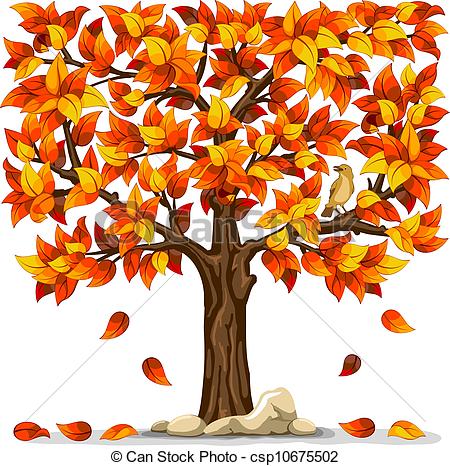 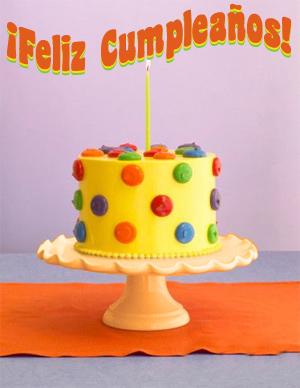 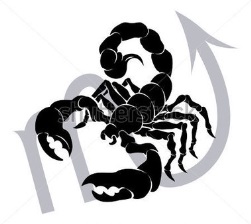 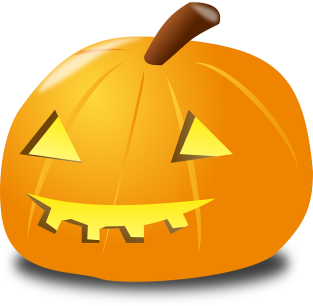 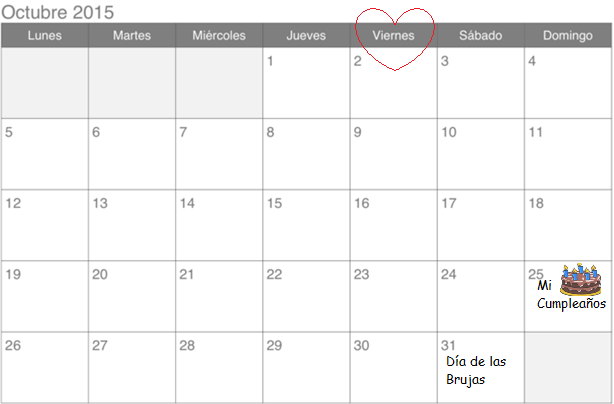 